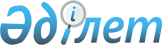 О разбронировании материальных ценностей государственного материального резерваПостановление Правительства Республики Казахстан от 22 апреля 2014 года № 386      В соответствии со статьей 14 Закона Республики Казахстан от 27 ноября 2000 года «О государственном материальном резерве» Правительство Республики Казахстан ПОСТАНОВЛЯЕТ:



      1. Разбронировать из государственного материального резерва сахар в объеме 5653,814 тонн (пять тысяч шестьсот пятьдесят три тонны восемьсот четырнадцать килограмм) для оказания регулирующего воздействия на рынок согласно приложению.



      2. Министерству по чрезвычайным ситуациям Республики Казахстан принять меры, вытекающие из настоящего постановления.



      3. Акиматам областей, городов Астаны и Алматы обеспечить контроль за реализацией сахара по розничным ценам согласно приложению.



      4. Настоящее постановление вводится в действие со дня его подписания.      Премьер-Министр

      Республики Казахстан                       К. Масимов

Приложение         

к постановлению Правительства

Республики Казахстан   

от 22 апреля 2014 года № 386

                        Выпуск сахара по регионам для регулирующего воздействия на рынок
					© 2012. РГП на ПХВ «Институт законодательства и правовой информации Республики Казахстан» Министерства юстиции Республики Казахстан
				№РегионыСубъекты

торговой

деятельности -

получателиОбъем

(тонна)Цена

выпуска в

тенге

за 1

килограммЖелезнодорожные

транспортные

расходы в

тенге за 1

килограммСебестоимость

товара в

тенге за 1

килограммРазмер

торговой

надбавки

в тенге

за 1

килограммРозничная

цена

реализации

в тенге

за 1

килограмм1234567891Акмолинская областьАкционерное общество «Национальная компания «Социально-предпринимательская корпорация «Есиль» и товарищество с ограниченной ответственностью «Сервисный заготовительный центр «Кокшетау»262,551103,6113,615%130,62Актюбинская областьТоварищество с ограниченной ответственностью «АзияАгроХолдинг»285,251101,4111,415%128,13Алматинская областьТоварищество с ограниченной ответственностью «ЖетысуАгроСауда»675,251103,2113,215%130,24Атырауская областьТоварищество с ограниченной ответственностью «Жанель», товарищество с ограниченной ответственностью «Идеал-Маркет» 206,25 1102,5112,515%129,45Город АстанаТоварищество с ограниченной ответственностью «Мир круп»285,25110311315%129,96Город АлматыАкционерное общество «Национальная компания «Социально-предпринимательская корпорация «Алматы»518,114110011015%126,57Западно-Казахстанская областьИндивидуальный предприниматель «Имангазиева»223,25110011015%126,58Жамбылская областьТоварищество с ограниченной ответственностью «Торгово-закупочная компания «Тараз»375,651101,6111,615%128,39Карагандинская областьАкционерное общество «Управляющая инвестиционная компания «Арка»472,251102,5112,515%129,410Кызылординская областьАкционерное общество «Национальная компания «Социально-предпринимательская корпорация «Байконыр» и товарищество с ограниченной ответственностью «Қызылорда қаржы компаниясы»262,551103,3113,315%130,311Мангистауская областьАкционерное общество «Национальная компания «Социально-предпринимательская корпорация «Каспий»211,61103,6113,615%130,612Павлодарская областьАкционерное общество «Национальная компания «Социально-предпринимательская корпорация «Павлодар»268,251103,1113,115%130,113Северо-Казахстанская областьТоварищество с ограниченной ответственностью «СКБ Север»211,11104,2114,215%131,314Южно-Казахстанская областьАкционерное общество «Национальная компания «Социально-предпринимательская корпорация «Шымкент»919,251101,9111,915%128,715Восточно-Казахстанская областьАкционерное общество «Национальная компания «Социально-предпринимательская корпорация «Ертіс», товарищество с ограниченной ответственностью «Ерке-М»477,251102,7112,715%129,6ИтогоИтогоИтого5 653,814 